الاسم: محمد بشير المنقل    Prof. Dr. Mohamad Bashier Almonakelالمنصب الوظيفي: أستاذ طب أسنان الأطفال في جامعة دمشقالبريد الالكتروني:mohamadbashier@hotmail.comالمؤهلات العلميةالمقررات التدريسيةطب أسنان الأطفال 1 و2 و3 للسنوات الدراسية الثالثة والرابعة والخامسة والدراسات العليا علم النفس السلوكي لطلاب السنة الأولى والثالثة كلية طب أسنان جامعة دمشقعلم النفس السلوكي وصحة المجتمع لطلاب الماجستير تأهيل وتخصص طب الأسنان التجميليالمناصب العلمية والإدارية:رئيس قسم طب أسنان الأطفال في جامعة دمشق 2007- 2011أستاذ طب أسنان الأطفال في جامعة القلمون الخاصة 2013-2020رئيس قسم طب أسنان الأطفال في الجامعة  السورية الخاصة 2016- 2018رئيس قسم طب أسنان الأطفال في جامعة الحواش الخاصة 2018- 2021أمين سر الرابطة السورية لأطباء أسنان الأطفال حالياً.عضو مقرر في مجلس البورد السوري لطب أسنان الأطفال حالياً. عضو هيئة تحرير مجلة جامعة دمشق للعلوم الصحية حالياً و منذ عام 2017الكتب المؤلفة والأبحاث المنشورةHandbook of Pediatric Dentistry ـ Cameron1997 ترجمة إلى العربية منشورات Elsivir والكتب التالية بالمشاركة:كتاب طب أسنان الأطفال1 منشورات جامعة دمشقكتاب طب أسنان الأطفال2 منشورات جامعة دمشقكتاب طب أسنان الأطفال3 منشورات جامعة دمشقالمظاهر السريرية للأنسجة الداعمة والأغشية المخاطية الفموية لدى الأطفال في عمر 5-12 اسبوع العلم سنة.2000أوصاف وأبعاد تيجان الأرحاء المؤقتة في سوريا – مجلة جامعة دمشق للعلوم الصحية 2010تقييم بتر اللب في الأرحاء المؤقتة باستخدام هيبوكلوريد الصوديوم 3%. مجلة جامعة دمشق للعلوم الصحية 2010تقييم تعاون الأطفال في قسم طب أسنان الأطفال بجامعة دمشق من أجل المعالجات السنية. مجلة جامعة دمشق 2010طرائق تدبير سلوك الأطفال وعلاقتها بدرجات تعاونهم في قسم طب أسنان الأطفال بجامعة دمشق.2010تقييم فعالية الكبح الحركي والتركين بالميدازولام في معالجة أسنان مرضى الشلل الدماغي. مجلة جامعة دمشق2012 المشاركات في المؤتمراتعدد كبير من مؤتمرات طب الأسنان في مختلف الجامعات السورية ونقابة طب الأسنان المركزية وفروعها في المحافظات السورية.الجوائز العلمية و الأكاديميةجائزة الباسل لأفضل بحث في العلوم الصحية لعام 2010 وزارة التعليم العالي في سوريا.اللغات:  الانكليزية  الروسية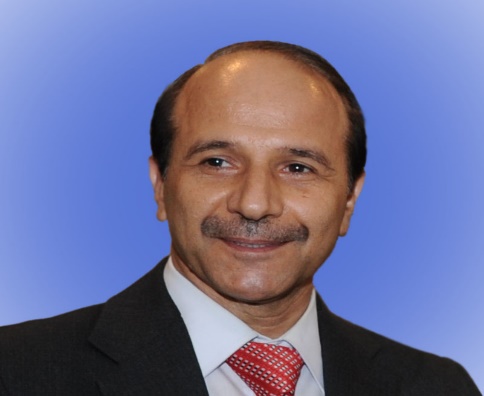 